SUPPLEMENTARY MATERIALS – ДОПОЛНИТЕЛЬНЫЕ МАТЕРИАЛЫAnalysis of the Long-Term Dynamics of Soil Respiration in Forest and Meadow Cenoses of the Prioksko-Terrasny Biosphere Reserve in the Perspective of Current Climatic TrendsАнализ многолетней динамики дыхания почв в лесном и луговом ценозахПриокско-Террасного биосферного заповедника в свете современных климатических трендовI. N. Kurganova, V. O. Lopes de Gerenyu, D. A. Khoroshaev, T. N. Myakshina, D. V. Sapronov, V. A. Zhmurin, V. N. KudeyarovИ. Н. Курганова, В. О. Лопес де Гереню, Д. А. Хорошаев, Т. Н. Мякшина, Д. В. Сапронов, В. А. Жмурин, В. Н. КудеяровEurasian Soil Science.Почвоведение.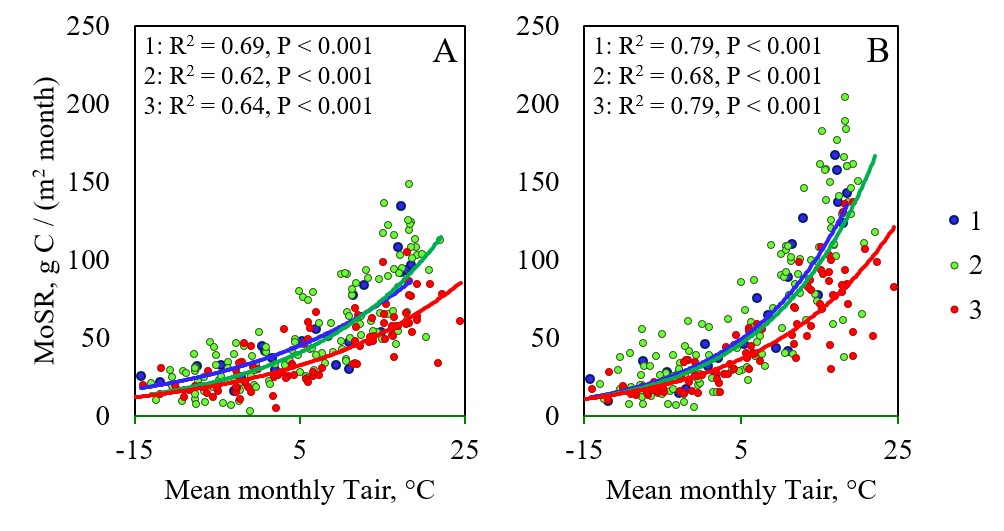 Fig S1. Relationship between the monthly CO2 fluxes (MoSR, g C / (m2 month)) from Retisol (soddy- slightly podzolic soil) under forest (A) and meadow (B) vegetation and average monthly air temperature (Tair, оС) depending on the moisture level of studied year (deviation of summer HTC from the climatic norm): wet (1), normal (2), and arid (3).Рис. S1. Зависимость суммарных месячных потоков СО2 (MoSR, г С/(м2 месяц)) из дерново-слабоподзолистой почвы под лесной (А) и луговой (Б) растительностью от среднемесячной температуры воздуха (Tair, оС) в зависимости от степени увлажненности года ииследования (отклонения величины летнего HTC от климатической нормы): влажные (1); нормальные (2) и засушливые (3).Table S1. General characteristics of Retisol Arenic (soddy-slightly podzolic soil, 0‒10 cm layer)under forest and meadow vegetation (mean ± SE, standard error)Таблица S1. Общая характеристика дерново-слабоподзолистой почвы (слой 0‒10 см) подлесной и луговой растительностью (среднее ± SE, стандартная ошибка)CenosisЦенозForestSandy : silt : clayПесок : ил : глинаWHC*, %ПВ*, %рНКClCorg Сорг	Ntot Nобщ	С/Ng/kg soil г/кг почвыЛеснойMedowЛуговой11.6 : 1.0 : 1.3	40.5 ± 5.4	3.67 ± 0.02  12.2 ± 2.8  0.96 ± 0.15	12.618.0 : 1.3 : 1.0	35.6 ± 3.8	4.63 ± 0.11	8.5 ± 0.3	0.93 ± 0.09	8.6* WHC – water holding capacity, % * ПВ – полная влагоемкость, %.Table S2. Statistical characteristics* mean monthly respiration rate of soils in forest and meadow cenoses (21 years of monitoring)Таблица S2. Статистические характеристики* среднемесячной скорости дыхания почв лесного и лугового ценозов (21 год наблюдений)interannual variability coefficient.CV is the*Ср. – арифметическое среднее; ДИ – доверительный интервал (α = 0.05); РВ – размах варьирования (max –min); CV – коэффициент межгодовой вариабельности.Table S3. Statistical characteristics of СО2 fluxes from soils in forest and meadow cenoses in various seasons (21 years of monitoring)Таблица S3. Статистические характеристики потоков СО2 из почв лесного и лугового ценозов в различные сезоны года (21 год наблюдений)Table S4. Statistical characteristics of the contribution (share) of different seasons to the annualCO2 fluxes from soils of forest and meadow cenoses (21 years of monitoring)Таблица S4. Статистические характеристики вклада (доли) различных сезонов в годовойпоток СО2 из почв лесного и лугового ценозов (21 год наблюдений)SeasonСезонMeanСр.СIДИminmaxRVРВRV/MeanРВ/СрCV,%SeasonСезонg C / (m2   month)  г С/(м2 месяц)g C / (m2   month)  г С/(м2 месяц)g C / (m2   month)  г С/(м2 месяц)g C / (m2   month)  г С/(м2 месяц)g C / (m2   month)  г С/(м2 месяц)RV/MeanРВ/СрCV,%Forest cenosis Лесной ценозWinter Зима	68	12	30	116	86	1.3	39.3Spring Весна	114	13	63	177	114	1.0	25.8Summer Лето	251	30	165	409	244	1.0	26.6Autumn Осень	148	18	81	223	142	1.0	27.1Warm Теплый	426	46	295	669	374	0.9	23.8Cold Холодный	156	17	101	218	116	0.7	24.1Annual Годовой	581	54	417	877	460	0.8	20.3Meadow cenosis Луговой ценозForest cenosis Лесной ценозWinter Зима	68	12	30	116	86	1.3	39.3Spring Весна	114	13	63	177	114	1.0	25.8Summer Лето	251	30	165	409	244	1.0	26.6Autumn Осень	148	18	81	223	142	1.0	27.1Warm Теплый	426	46	295	669	374	0.9	23.8Cold Холодный	156	17	101	218	116	0.7	24.1Annual Годовой	581	54	417	877	460	0.8	20.3Meadow cenosis Луговой ценозForest cenosis Лесной ценозWinter Зима	68	12	30	116	86	1.3	39.3Spring Весна	114	13	63	177	114	1.0	25.8Summer Лето	251	30	165	409	244	1.0	26.6Autumn Осень	148	18	81	223	142	1.0	27.1Warm Теплый	426	46	295	669	374	0.9	23.8Cold Холодный	156	17	101	218	116	0.7	24.1Annual Годовой	581	54	417	877	460	0.8	20.3Meadow cenosis Луговой ценозForest cenosis Лесной ценозWinter Зима	68	12	30	116	86	1.3	39.3Spring Весна	114	13	63	177	114	1.0	25.8Summer Лето	251	30	165	409	244	1.0	26.6Autumn Осень	148	18	81	223	142	1.0	27.1Warm Теплый	426	46	295	669	374	0.9	23.8Cold Холодный	156	17	101	218	116	0.7	24.1Annual Годовой	581	54	417	877	460	0.8	20.3Meadow cenosis Луговой ценозForest cenosis Лесной ценозWinter Зима	68	12	30	116	86	1.3	39.3Spring Весна	114	13	63	177	114	1.0	25.8Summer Лето	251	30	165	409	244	1.0	26.6Autumn Осень	148	18	81	223	142	1.0	27.1Warm Теплый	426	46	295	669	374	0.9	23.8Cold Холодный	156	17	101	218	116	0.7	24.1Annual Годовой	581	54	417	877	460	0.8	20.3Meadow cenosis Луговой ценозForest cenosis Лесной ценозWinter Зима	68	12	30	116	86	1.3	39.3Spring Весна	114	13	63	177	114	1.0	25.8Summer Лето	251	30	165	409	244	1.0	26.6Autumn Осень	148	18	81	223	142	1.0	27.1Warm Теплый	426	46	295	669	374	0.9	23.8Cold Холодный	156	17	101	218	116	0.7	24.1Annual Годовой	581	54	417	877	460	0.8	20.3Meadow cenosis Луговой ценозForest cenosis Лесной ценозWinter Зима	68	12	30	116	86	1.3	39.3Spring Весна	114	13	63	177	114	1.0	25.8Summer Лето	251	30	165	409	244	1.0	26.6Autumn Осень	148	18	81	223	142	1.0	27.1Warm Теплый	426	46	295	669	374	0.9	23.8Cold Холодный	156	17	101	218	116	0.7	24.1Annual Годовой	581	54	417	877	460	0.8	20.3Meadow cenosis Луговой ценозForest cenosis Лесной ценозWinter Зима	68	12	30	116	86	1.3	39.3Spring Весна	114	13	63	177	114	1.0	25.8Summer Лето	251	30	165	409	244	1.0	26.6Autumn Осень	148	18	81	223	142	1.0	27.1Warm Теплый	426	46	295	669	374	0.9	23.8Cold Холодный	156	17	101	218	116	0.7	24.1Annual Годовой	581	54	417	877	460	0.8	20.3Meadow cenosis Луговой ценозWinter Зима Spring Весна Summer Лето Autumn ОсеньWarm Теплый Cold Холодный Annual Годовой661573431625641637271319452064217127971678834310952013426853124985327111241071703641615101626041.61.11.11.00.91.00.844272928252822SeasonСезонMeanСр.СIДИminmaxRVРВRV/MeanРВ/СрCV,%SeasonСезон%%%%%RV/MeanРВ/СрCV,%Forest cenosis Лесной ценозWinter Зима	12	2	5	21	16	1.3	37Spring Весна	20	2	14	28	15	0.7	20Summer Лето	43	2	31	53	22	0.5	11Autumn Осень	26	2	15	39	24	0.9	21Warm Теплый	73	3	63	84	21	0.3	8Cold Холодный	27	3	16	37	21	0.8	20Meadow cenosis Луговой ценозForest cenosis Лесной ценозWinter Зима	12	2	5	21	16	1.3	37Spring Весна	20	2	14	28	15	0.7	20Summer Лето	43	2	31	53	22	0.5	11Autumn Осень	26	2	15	39	24	0.9	21Warm Теплый	73	3	63	84	21	0.3	8Cold Холодный	27	3	16	37	21	0.8	20Meadow cenosis Луговой ценозForest cenosis Лесной ценозWinter Зима	12	2	5	21	16	1.3	37Spring Весна	20	2	14	28	15	0.7	20Summer Лето	43	2	31	53	22	0.5	11Autumn Осень	26	2	15	39	24	0.9	21Warm Теплый	73	3	63	84	21	0.3	8Cold Холодный	27	3	16	37	21	0.8	20Meadow cenosis Луговой ценозForest cenosis Лесной ценозWinter Зима	12	2	5	21	16	1.3	37Spring Весна	20	2	14	28	15	0.7	20Summer Лето	43	2	31	53	22	0.5	11Autumn Осень	26	2	15	39	24	0.9	21Warm Теплый	73	3	63	84	21	0.3	8Cold Холодный	27	3	16	37	21	0.8	20Meadow cenosis Луговой ценозForest cenosis Лесной ценозWinter Зима	12	2	5	21	16	1.3	37Spring Весна	20	2	14	28	15	0.7	20Summer Лето	43	2	31	53	22	0.5	11Autumn Осень	26	2	15	39	24	0.9	21Warm Теплый	73	3	63	84	21	0.3	8Cold Холодный	27	3	16	37	21	0.8	20Meadow cenosis Луговой ценозForest cenosis Лесной ценозWinter Зима	12	2	5	21	16	1.3	37Spring Весна	20	2	14	28	15	0.7	20Summer Лето	43	2	31	53	22	0.5	11Autumn Осень	26	2	15	39	24	0.9	21Warm Теплый	73	3	63	84	21	0.3	8Cold Холодный	27	3	16	37	21	0.8	20Meadow cenosis Луговой ценозForest cenosis Лесной ценозWinter Зима	12	2	5	21	16	1.3	37Spring Весна	20	2	14	28	15	0.7	20Summer Лето	43	2	31	53	22	0.5	11Autumn Осень	26	2	15	39	24	0.9	21Warm Теплый	73	3	63	84	21	0.3	8Cold Холодный	27	3	16	37	21	0.8	20Meadow cenosis Луговой ценозForest cenosis Лесной ценозWinter Зима	12	2	5	21	16	1.3	37Spring Весна	20	2	14	28	15	0.7	20Summer Лето	43	2	31	53	22	0.5	11Autumn Осень	26	2	15	39	24	0.9	21Warm Теплый	73	3	63	84	21	0.3	8Cold Холодный	27	3	16	37	21	0.8	20Meadow cenosis Луговой ценозWinter Зима Spring Весна Summer Лето Autumn ОсеньWarm ТеплыйCold Холодный92247237723223233414301262121729553488381415252226261.50.70.51.00.31.140221323826